（別添）調査票令和４年　　　月　　　日※事前に見積書を希望される場合は、事務局まで御連絡ください。※図書館部会ホームページにも、Microsoft forms回答フォームへのリンクと、ダウンロード用入力書式(Ｗｏｒｄ)を用意しています。【図書館部会ＨＰアドレス　http://ws.higo.ed.jp/kmtcts/】Microsoft forms回答フォーム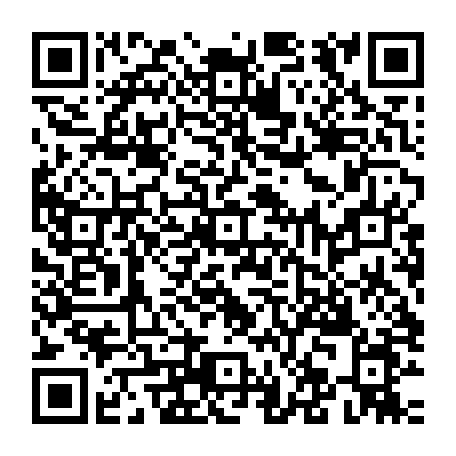 件　　名令和４年度『読書感想文・感想画集（第５３集）』の注文冊数調査並びに生徒図書委員功労賞表彰に係る調査について（報告）　令和４年度『読書感想文・感想画集（第５３集）』の注文冊数調査並びに生徒図書委員功労賞表彰に係る調査について（報告）　学校名：［　　　　　　　　　　　　　　］学校名：［　　　　　　　　　　　　　　］記載者：［　　　　　　　　　　　］（１）令和４年度『読書感想文・感想画集（第５３集）』　※注文しない場合は、「０冊」と記入してください。　　　注文数　　　　　　　　　　冊（２）図書委員功労賞表彰者 学年氏名　　　※該当者がいない場合は、「該当者無し」と記入してください。（１）令和４年度『読書感想文・感想画集（第５３集）』　※注文しない場合は、「０冊」と記入してください。　　　注文数　　　　　　　　　　冊（２）図書委員功労賞表彰者 学年氏名　　　※該当者がいない場合は、「該当者無し」と記入してください。（１）令和４年度『読書感想文・感想画集（第５３集）』　※注文しない場合は、「０冊」と記入してください。　　　注文数　　　　　　　　　　冊（２）図書委員功労賞表彰者 学年氏名　　　※該当者がいない場合は、「該当者無し」と記入してください。